
MANAJEMEN KEAMANAN INFORMASI
“Scanning & Vulnerbility pada Website ”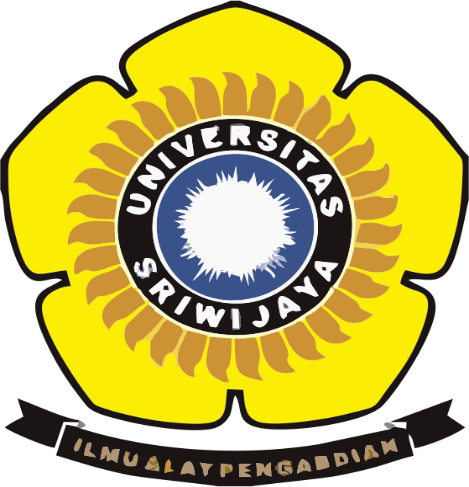 Oleh :DERDI KURNIAWAN	(09031181520026)MATA KULIAH	      : Manajemen Keamanan Informasi
Target Website      : www.bagas31.comSISTEM INFORMASI FAKULTAS ILMU KOMPUTERUNIVERSITAS SRIWIJAYA2018LATAR BELAKANGKeamanan data merupakan hal yang sangat penting dalam menjaga kerahasiaan informasi terutama yang berisi informasi sensitif yang hanya boleh diketahui isinya oleh pihak yang berhak saja, apalagi jika website tersebut sering mengalami bug-bug yang tidak diinginkan, hal tersebut menjadi rentan untuk para hacker yang mencari celah dari sebuah website . Ketika para hacker telah memliki hak akses maka informasi yang ada pada situs tersebut kemungkinan besar bisa diretas oleh mereka.Pada penulisan ini saya mealukan scanning di bagas31.com. ini terjadi karena kepudulian saya terhadap website yang kurang memperhatikan keamanan datanya yang dimulai dari banyaknya masalah dari servernya. Dengan hal ini mungkin bisa sebagai solusi yang dihadapi saat ini.Data Collection       Proses pengumpulan data formal diperlukan untuk memastikan bahwa data yang dikumpulkan dapat didefinisikan dengan jelas dan akurat dan berdasarkan argumen dalam temuan yang valid. Proses ini menyediakan informasi dasar untuk mengukur dan menargetkan hal apa yang ingin diperbaiki. Dengan menggunkan tool who is, netcraft dan nmap.Who is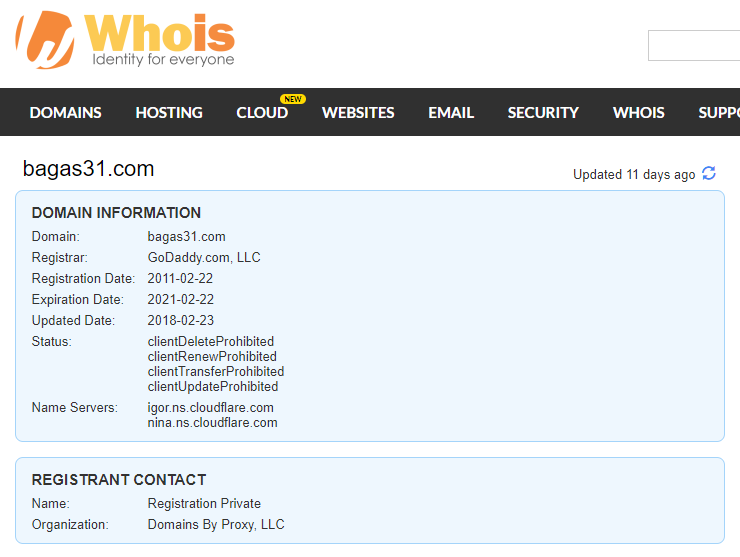 Gambar 1 ( Hasil Scanning menggunkan whois.com )Netcraft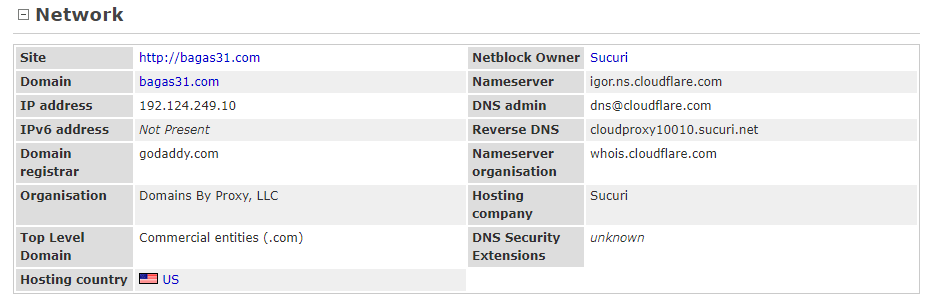 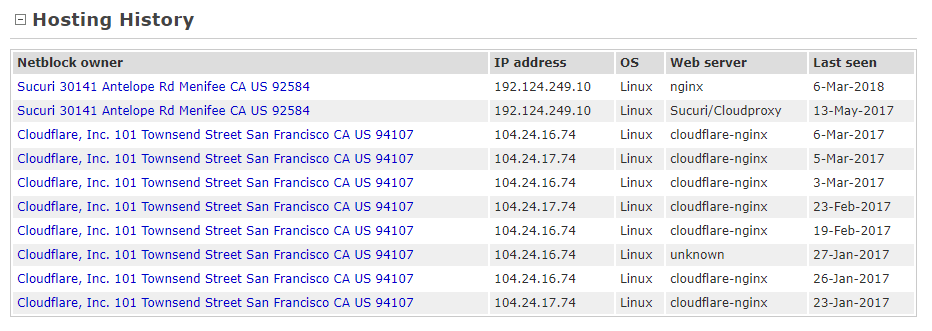 Gambar 2 ( Hasil Scanning menggunkan netcraft.com )Nmap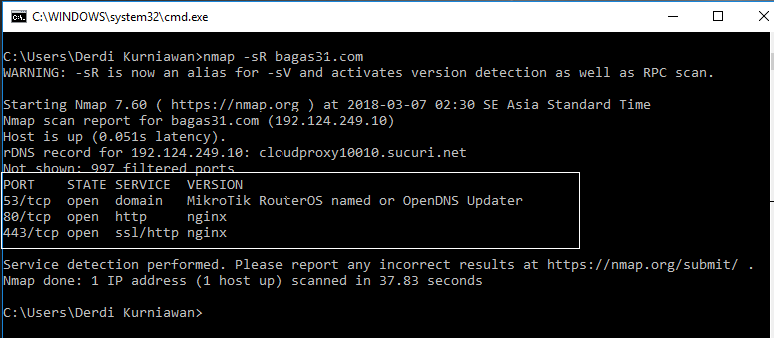 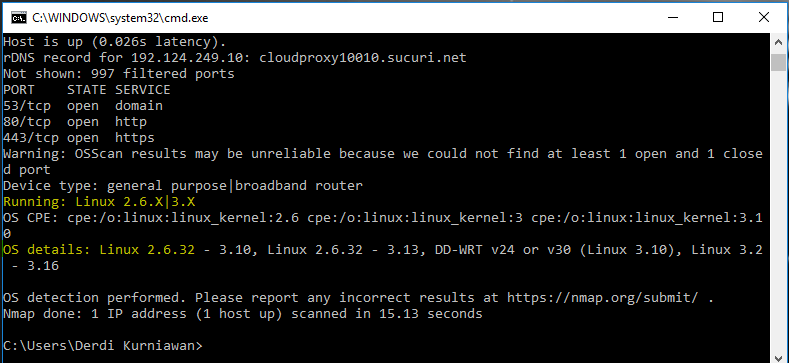 Gambar 3 ( Hasil Scanning menggunkan tool nmap )Hasil dari data collection sebagai berikut :VulnerbilityBerikut hasil Vulnerbility dari hasil Data Collection dengan bantuan cvedetails.comAplikasi Running beserta HolenyaPada Port 53 menggunkan aplikasi OpenDomain dengan versi MikroTik RouterOS named or OpenDNS UpdaterPada port tesebut aplikasi yang running yaitu OpenDomain, dimana apliksi tersebut setelah dianalisi terdapat celah dimana para hecker dapat masuk dengan memanfaatkan celah dari tersebut. Celah tersebut sebagai berikut: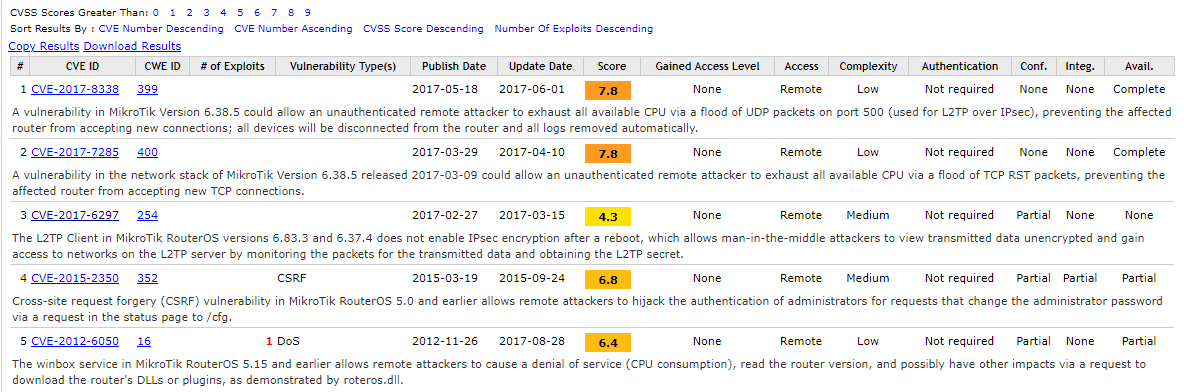                             Gambar 4 ( cvedetails.com. Hole pada port 53 )Pada Port 80 dan 433Pada port tesebut aplikasi yang running yaitu Nginx, dimana apliksi tersebut setelah dianalisi terdapat celah dimana para hecker dapat masuk dengan memanfaatkan celah dari tersebut. Celah tersebut sebagai berikut: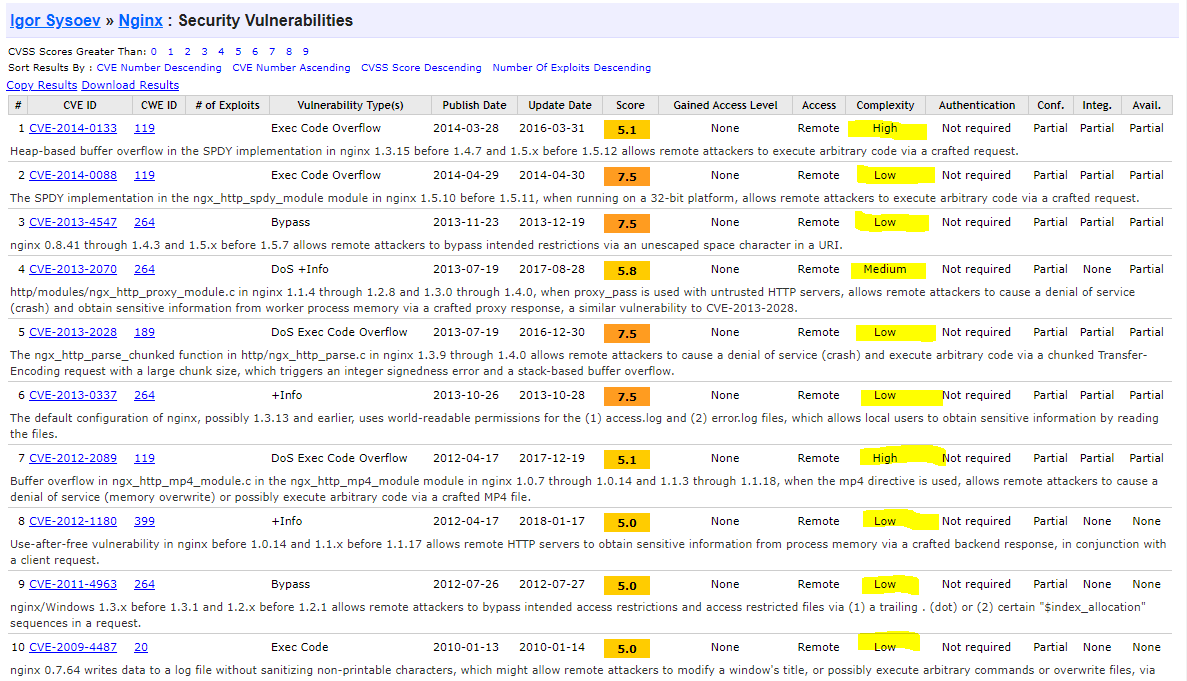 
Gambar 5 ( cvedetails.com. Hole pada port 80 dan 433 )KesimpulanPada analisa dan hasil tersebut dapat kita simpulkan bahwa:Target tersebut memiliki 3 port.Target tersebut menggunkan OS Linuk 2.6.32Pada port 80 dan 433 terdapat 10 serangan dengan complexity 7 Low, 2 Hight dan 1 MediumPada port 53 terdapat 5 seranagn dengan complexity 3 Low dan 2 HightSerangan terjadi salah satunya diakibatkan kurang updatenya webserver yang digunkanReferensiwhois.comnetcraft.comNmapCveDetail.comCVEData CollectionData CollectionDomainbagas31.comIP address192.124.249.10Registrar URLhttp://www.godaddy.comRegistration Date2011-02-22Expiration Date2021-02-23Updated Date2018-02-23RegistrantScottsdaleRegistrant ProvinceArizonaRegistrant CountryUSOS RunningLinux 2.6.32Name Servers	igor.ns.cloudflare.comWeb ServerNginxPort53/tcp,  State = Open , Service = domain80/tcp,  State = Open, Service = http443/tcp, State = Open, Service = https